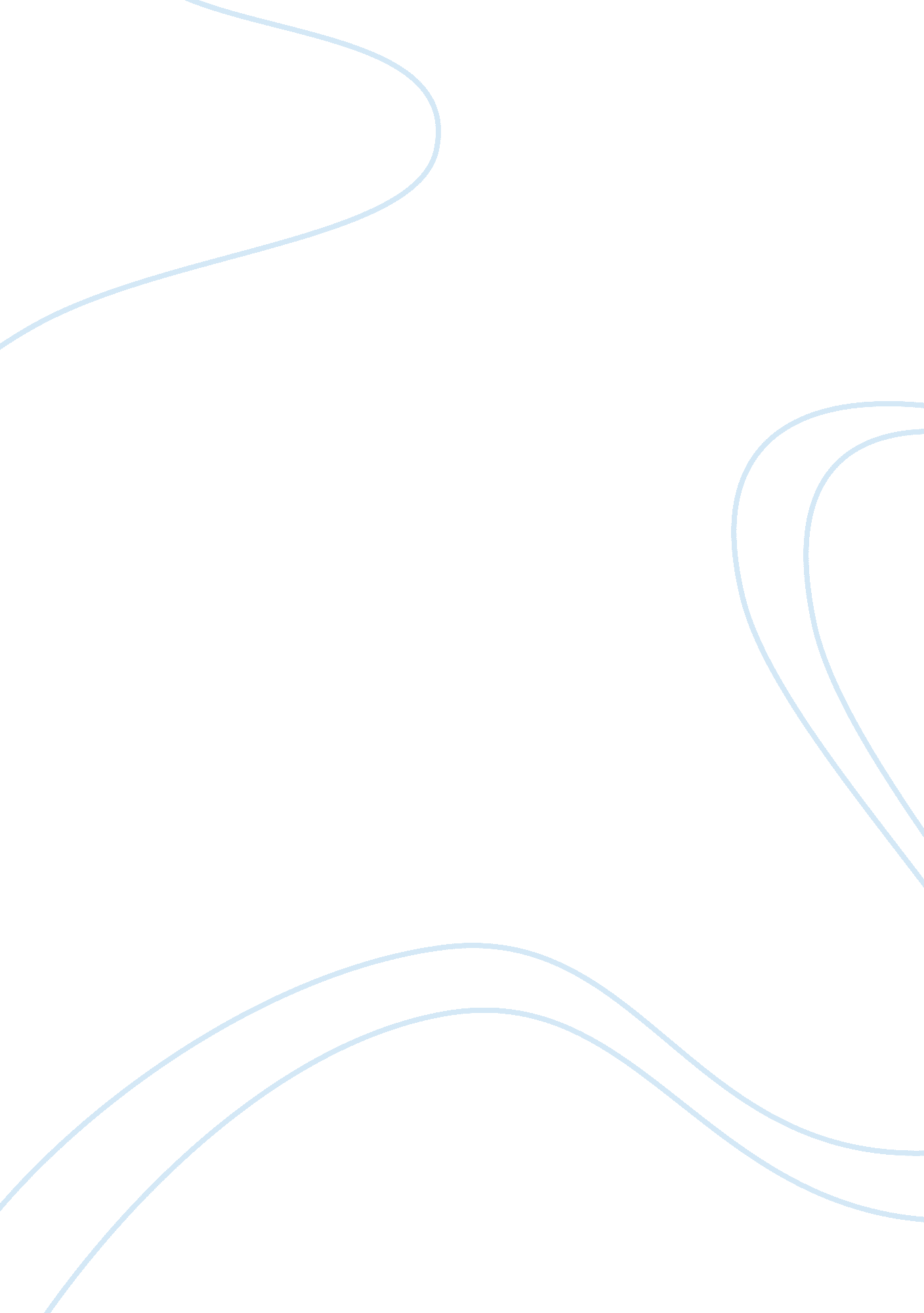 Good example of social responsibility critical thinkingBusiness, Company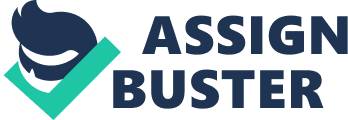 

I agree that any organizations and corporation’s responsibility is not limited to increasing its product line and merchandises and maximizing profit only, but also to the society and its people based on the readings of Barnes and Smith. I believe that every corporation is part of the society and its activities influence the external environment beyond economic, legal, ethical and discretionary expectations from them. The organization activities may have impact on the consumption of natural resources as an element of its production process as well as the enrichment of the communities by providing and creating employment opportunities . On a similar note, Peter Drucker’s claim equally suggests that the success of a manager, not only through his operation and his team, must go beyond the company but also benefit the public as well. A responsible leader, according to Roome and Bergin, refer to people with highest integrity and has a profound understanding of concepts related to the public such as sustainable development, at the same time has innate sense of purpose . I also believe that a total fulfillment of the success of a company should not only revolve around the four corners and pillars of the company. Its values should involve sharing and extending its success and commitment to continue supporting the lives of the people it serves. On the other hand, I believe that it is immoral to spend a shareholder’s property against their will as the law protects its wealth and possessions and everyone in the company has the legal obligation in it. Spending their property must take due process and consider all legal procedures and based the decision to sell the property from the result of the rigid investigation. Works Cited Crowther, D. and G. Aras. Corporate Social Responsibility. Ventus Publishing, 2008. Book. 
Roome, N. and R. Bergin. " Sustainable development in an industrial enterprise." Business Process Management, vol. 12, issue 6 (2006): 696-721. Document. 